Online applications are available at www.tallturf.org.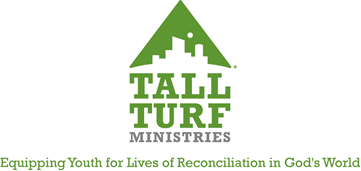 All pages of the application and a current resume must be submitted to be considered for an interview. 
All applications must be typed.

Please complete the following application in its entirety and return to kristina@tallturf.org. General InformationFirst & Last Name: Current Address: Phone Number: Email Address: High School: Grade for Fall 2020: Are you eligible to work in the United States:  ____ YES   _____NO Are you 15 years old or older?  _____ YES_____ NOLIT camp sessions will run from June 8 to August 14.  Staff must be available for all sessions.  Are you available and able to perform assigned duties for the duration of these dates?  ____ YES   _____NO If you have been convicted of a felony, child abuse or sexual abuse, please explain.  ____ YES _____ NO
Applicants must pass a background check. If YES, explain: 
Position Interest and Experience 
Tell about your interest in the position and your experience as a leader.  
Describe related long-term goals. Position Interest and Experience List any certifications/licenses you have along with their expiration dates: (CSW, CPA, CCD, 1st Aid, Lifeguard, WSI, Small Craft Safety, CPR, CPR for Professional Rescuer, Chauffeurs License, CDL,  etc.)What experience(s) do you have working with youth and adults who come from diverse backgrounds and cultures (social, economic, ethnic, racial, religious, etc.)?
Do you have special skills or areas of interest that you might have which could be beneficial in a camp setting?  Example:  swimming, canoeing, musical talent, animals,  animal care, sports, fishing, hiking, first aid, dramatics, archery, arts and crafts, informal games, gen. repairs/carpentry, etc. Describe your spiritual journey up to this point.  Who is Jesus Christ to you?Camp Relations & References How did you find out about Camp Tall Turf?  Please include any previous experiences you have had with Tall Turf Ministries.Do you know anyone who has worked at Camp Tall Turf?  Please list first and last names and relationships.Please provide the full name, email address and for FOUR professional/volunteer references.Please provide the full name, email address and for FOUR personal references (pastor, community leaders, neighbors, teachers, advisers).  NO PERSONAL FRIENDS OR FAMILY MEMBERS.Thank you for your interest and application for a life-changing role as a member of our ministry!Whether you are chosen for a position with our camp or God has another adventure in mind for you, please pray for our camp!